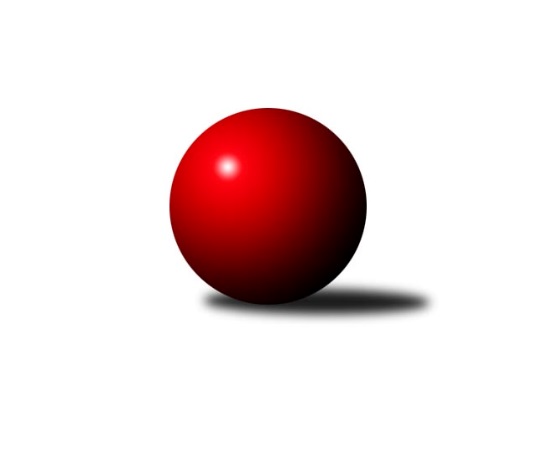 Č.3Ročník 2018/2019	30.9.2018Nejlepšího výkonu v tomto kole: 3283 dosáhlo družstvo: TJ Centropen Dačice DDivize jih 2018/2019Výsledky 3. kolaSouhrnný přehled výsledků:TJ Sokol Chotoviny 	- KK Lokomotiva Tábor	6:2	2620:2413	16.5:7.5	28.9.TJ Slovan Jindřichův Hradec 	- TJ Sokol Soběnov 	8:0	2722:2396	19.0:5.0	28.9.TJ Nová Včelnice 	- TJ Sokol Častrov 	5:3	2682:2634	12.0:12.0	28.9.TJ BOPO Třebíč	- KK PSJ Jihlava B	6:2	3250:3192	14.0:10.0	29.9.TJ Spartak Pelhřimov A	- TJ Jiskra Nová Bystřice		dohrávka		5.10.TJ Centropen Dačice D	- TJ Sokol Nové Hrady 		dohrávka		8.12.Tabulka družstev:	1.	TJ Nová Včelnice	2	2	0	0	10.0 : 6.0 	24.5 : 23.5 	 2671	4	2.	TJ Slovan Jindřichův Hradec	3	2	0	1	17.0 : 7.0 	44.5 : 27.5 	 2784	4	3.	TJ Sokol Chotoviny	3	2	0	1	13.0 : 11.0 	40.0 : 32.0 	 2529	4	4.	TJ Sokol Soběnov	3	2	0	1	13.0 : 11.0 	34.0 : 38.0 	 2480	4	5.	TJ Centropen Dačice D	2	1	1	0	10.5 : 5.5 	25.0 : 23.0 	 3243	3	6.	TJ BOPO Třebíč	2	1	1	0	10.0 : 6.0 	26.0 : 22.0 	 3240	3	7.	TJ Jiskra Nová Bystřice	2	1	0	1	10.0 : 6.0 	28.5 : 19.5 	 2835	2	8.	TJ Spartak Pelhřimov A	2	1	0	1	8.0 : 8.0 	25.5 : 22.5 	 3144	2	9.	KK Lokomotiva Tábor	3	1	0	2	10.0 : 14.0 	31.0 : 41.0 	 2701	2	10.	KK PSJ Jihlava B	3	1	0	2	9.5 : 14.5 	35.5 : 36.5 	 3230	2	11.	TJ Sokol Nové Hrady	2	0	0	2	2.0 : 14.0 	12.5 : 35.5 	 2667	0	12.	TJ Sokol Častrov	3	0	0	3	7.0 : 17.0 	33.0 : 39.0 	 2704	0Podrobné výsledky kola:	 TJ Sokol Chotoviny 	2620	6:2	2413	KK Lokomotiva Tábor	Petr Křemen	142 	 63 	 134 	86	425 	 1:3 	 420 	 150	69 	 138	63	Pavel Kořínek	David Bartoň	147 	 63 	 159 	81	450 	 3:1 	 422 	 149	54 	 139	80	Marcel Pouznar	Jan Bartoň	147 	 78 	 165 	63	453 	 4:0 	 384 	 141	63 	 135	45	Petra Hodoušková	Luboš Bervida	150 	 80 	 152 	80	462 	 3.5:0.5 	 414 	 134	80 	 138	62	Petr Klimek	Zbyněk Hein	153 	 61 	 134 	54	402 	 1:3 	 429 	 140	72 	 148	69	Zdeněk Zeman	Libor Hrstka	155 	 68 	 146 	59	428 	 4:0 	 344 	 126	53 	 121	44	Jaroslav Zounrozhodčí: Bartoň JanNejlepší výkon utkání: 462 - Luboš Bervida	 TJ Slovan Jindřichův Hradec 	2722	8:0	2396	TJ Sokol Soběnov 	Jan Cukr	157 	 59 	 145 	70	431 	 2:2 	 419 	 158	53 	 136	72	Jaroslav Prommer	Josef Holický	157 	 69 	 149 	37	412 	 2:2 	 369 	 120	72 	 114	63	Milan Šedivý st.	Pavel Picka	150 	 77 	 143 	72	442 	 4:0 	 395 	 131	61 	 140	63	Bohuslav Šedivý	Jaroslav Opl	171 	 77 	 152 	71	471 	 3:1 	 464 	 161	71 	 166	66	Josef Ferenčík	Jiří Hána	169 	 98 	 161 	88	516 	 4:0 	 363 	 128	51 	 122	62	Kamil Šedivý	Vladimír Štipl	148 	 63 	 168 	71	450 	 4:0 	 386 	 146	45 	 142	53	Josef Syselrozhodčí: vedoucí družstevNejlepší výkon utkání: 516 - Jiří Hána	 TJ Nová Včelnice 	2682	5:3	2634	TJ Sokol Častrov 	Pavel Domin	157 	 78 	 151 	67	453 	 3:1 	 423 	 158	71 	 149	45	Miroslav Němec	Jiří Slovák	131 	 80 	 157 	70	438 	 1:3 	 460 	 149	89 	 166	56	Lukáš Čekal	Kamil Pivko	149 	 98 	 136 	53	436 	 1:3 	 468 	 155	77 	 155	81	Jaroslav Kolář	Martin Tyšer	145 	 88 	 152 	70	455 	 2:2 	 435 	 159	61 	 161	54	Petr Němec	Stanislav Neugebauer	150 	 45 	 153 	62	410 	 1:3 	 426 	 156	62 	 139	69	David Němec	Tibor Pivko	150 	 86 	 161 	93	490 	 4:0 	 422 	 145	71 	 144	62	Marek Jirsarozhodčí: Neugebauer StanislavNejlepší výkon utkání: 490 - Tibor Pivko	 TJ BOPO Třebíč	3250	6:2	3192	KK PSJ Jihlava B	Miroslav Mátl	135 	 126 	 148 	130	539 	 3:1 	 508 	 130	142 	 118	118	Zdeněk Švehlík	Daniel Malý	116 	 138 	 136 	130	520 	 1:3 	 547 	 144	141 	 145	117	Jiří Partl	Pavel Šplíchal st.	150 	 117 	 113 	144	524 	 2:2 	 584 	 144	143 	 158	139	Jiří Ouhel	Filip Šupčík	137 	 121 	 131 	160	549 	 4:0 	 492 	 114	111 	 128	139	Martin Čopák *1	Pavel Šplíchal	141 	 136 	 132 	142	551 	 2:2 	 517 	 144	141 	 116	116	Ondřej Matula	Bohumil Drápela	127 	 128 	 156 	156	567 	 2:2 	 544 	 134	137 	 121	152	Karel Slimáčekrozhodčí: Milan Lenzstřídání: *1 od 61. hodu Jiří MackoNejlepší výkon utkání: 584 - Jiří OuhelPořadí jednotlivců:	jméno hráče	družstvo	celkem	plné	dorážka	chyby	poměr kuž.	Maximum	1.	Jiří Ouhel 	KK PSJ Jihlava B	570.67	392.0	178.7	3.3	3/3	(586)	2.	Tibor Pivko 	TJ Nová Včelnice 	570.00	371.4	198.6	2.4	1/1	(588)	3.	Pavel Domin 	TJ Nová Včelnice 	562.20	379.2	183.0	4.8	1/1	(580.8)	4.	Zdeněk Pospíchal 	TJ Centropen Dačice D	560.50	361.0	199.5	2.0	2/2	(563)	5.	Lukáš Čekal 	TJ Sokol Častrov 	560.00	367.0	193.0	3.9	2/3	(568)	6.	Petr Vojtíšek 	TJ Centropen Dačice D	559.00	369.5	189.5	3.0	2/2	(592)	7.	Jan Škrampal 	TJ Spartak Pelhřimov A	558.00	383.0	175.0	2.0	2/2	(582)	8.	Martin Vrecko 	TJ Jiskra Nová Bystřice	555.10	359.1	196.0	5.3	2/2	(565.2)	9.	Bohumil Drápela 	TJ BOPO Třebíč	554.00	379.0	175.0	3.0	2/2	(567)	10.	Filip Šupčík 	TJ BOPO Třebíč	549.50	378.0	171.5	5.5	2/2	(550)	11.	Jiří Partl 	KK PSJ Jihlava B	546.00	364.7	181.3	4.7	3/3	(549)	12.	Martin Filakovský 	TJ Jiskra Nová Bystřice	545.00	364.7	180.3	3.2	2/2	(574)	13.	Jiří Macko 	KK PSJ Jihlava B	543.00	345.0	198.0	4.0	2/3	(568)	14.	Michaela Kopečná 	TJ Centropen Dačice D	541.50	361.5	180.0	6.5	2/2	(542)	15.	Kamil Pivko 	TJ Nová Včelnice 	540.60	349.2	191.4	4.8	1/1	(558)	16.	Miroslav Kolář 	TJ Centropen Dačice D	537.50	365.5	172.0	8.5	2/2	(561)	17.	Lucie Smrčková 	TJ Spartak Pelhřimov A	536.00	356.0	180.0	4.0	2/2	(544)	18.	Vladimír Kučera 	KK Lokomotiva Tábor	535.70	362.6	173.1	4.7	2/3	(536.4)	19.	Jaroslav Prommer 	TJ Sokol Soběnov 	534.60	370.8	163.8	6.6	2/3	(566.4)	20.	Ondřej Matula 	KK PSJ Jihlava B	534.50	346.0	188.5	1.0	2/3	(552)	21.	Miloš Křížek 	TJ Centropen Dačice D	533.50	376.0	157.5	8.5	2/2	(544)	22.	Miroslav Mátl 	TJ BOPO Třebíč	531.50	362.5	169.0	0.5	2/2	(539)	23.	Martin Tyšer 	TJ Nová Včelnice 	529.20	351.0	178.2	6.6	1/1	(546)	24.	Pavel Šplíchal  st.	TJ BOPO Třebíč	529.00	349.5	179.5	7.0	2/2	(534)	25.	Jan Janů 	TJ Spartak Pelhřimov A	527.00	345.5	181.5	4.5	2/2	(530)	26.	Pavel Šplíchal 	TJ BOPO Třebíč	527.00	353.0	174.0	5.0	2/2	(551)	27.	Pavel Picka 	TJ Slovan Jindřichův Hradec 	525.70	362.2	163.5	8.5	2/2	(533)	28.	Jan Cukr 	TJ Slovan Jindřichův Hradec 	525.40	352.8	172.6	6.3	2/2	(530.4)	29.	Pavel Kořínek 	KK Lokomotiva Tábor	525.20	357.1	168.1	7.3	3/3	(537.6)	30.	Zdeněk Švehlík 	KK PSJ Jihlava B	524.33	357.3	167.0	6.7	3/3	(548)	31.	Zdeněk Zeman 	KK Lokomotiva Tábor	522.73	353.7	169.1	3.7	3/3	(530.4)	32.	Marcel Pouznar 	KK Lokomotiva Tábor	522.47	357.4	165.1	6.6	3/3	(552)	33.	Jan Bartoň 	TJ Sokol Chotoviny 	522.00	360.9	161.1	7.8	2/2	(550.8)	34.	Jiří Slovák 	TJ Nová Včelnice 	522.00	362.4	159.6	5.4	1/1	(525.6)	35.	Vladimír Štipl 	TJ Slovan Jindřichův Hradec 	518.30	362.0	156.3	9.3	2/2	(577.2)	36.	Marek Chvátal 	TJ Jiskra Nová Bystřice	516.80	360.1	156.7	4.2	2/2	(526)	37.	Tomáš Rysl 	TJ Spartak Pelhřimov A	515.50	347.5	168.0	7.0	2/2	(527)	38.	Luboš Bervida 	TJ Sokol Chotoviny 	511.80	348.3	163.5	5.7	2/2	(554.4)	39.	Libor Hrstka 	TJ Sokol Chotoviny 	511.20	358.8	152.4	6.3	2/2	(544.8)	40.	Stanislav Dvořák 	TJ Centropen Dačice D	511.00	348.5	162.5	8.0	2/2	(517)	41.	Jaroslav Kolář 	TJ Sokol Častrov 	511.00	361.4	149.6	7.7	3/3	(561.6)	42.	Jaroslava Kulhanová 	TJ Sokol Soběnov 	510.60	334.2	176.4	6.6	2/3	(520.8)	43.	David Bartoň 	TJ Sokol Chotoviny 	507.90	350.4	157.5	6.0	2/2	(540)	44.	Ota Schindler 	TJ Spartak Pelhřimov A	506.00	349.0	157.0	5.5	2/2	(528)	45.	Petr Němec 	TJ Sokol Častrov 	505.67	350.8	154.9	5.3	3/3	(527)	46.	Jiří Jelínek 	TJ Sokol Nové Hrady 	504.50	353.1	151.4	6.4	2/2	(535)	47.	Zbyněk Hein 	TJ Sokol Chotoviny 	504.00	352.8	151.2	5.4	2/2	(523.2)	48.	Miroslav Němec 	TJ Sokol Častrov 	502.40	352.5	149.9	8.3	3/3	(507.6)	49.	David Němec 	TJ Sokol Častrov 	499.80	357.6	142.2	8.4	2/3	(511.2)	50.	Michal Kanděra 	TJ Sokol Nové Hrady 	495.30	342.3	153.0	5.6	2/2	(513)	51.	Milan Šedivý  st.	TJ Sokol Soběnov 	492.40	326.8	165.6	5.6	3/3	(526.8)	52.	Michal Votruba 	TJ Sokol Častrov 	490.40	338.1	152.3	4.8	2/3	(508.8)	53.	Petr Klimek 	KK Lokomotiva Tábor	489.40	332.7	156.7	9.2	2/3	(496.8)	54.	Lucie Mušková 	TJ Sokol Soběnov 	481.20	326.4	154.8	6.0	2/3	(486)	55.	Stanislav Neugebauer 	TJ Nová Včelnice 	480.60	357.0	123.6	11.4	1/1	(492)	56.	Martin Pýcha 	TJ Jiskra Nová Bystřice	479.80	352.0	127.8	16.9	2/2	(494)	57.	Jan Baudyš 	TJ Jiskra Nová Bystřice	479.70	344.5	135.2	9.1	2/2	(500.4)	58.	Tereza Kříhová 	TJ Sokol Nové Hrady 	478.90	348.0	130.9	8.2	2/2	(484.8)	59.	Petr Křemen 	TJ Sokol Chotoviny 	478.20	348.3	129.9	9.6	2/2	(510)	60.	Josef Holický 	TJ Slovan Jindřichův Hradec 	477.70	350.2	127.5	14.4	2/2	(518.4)	61.	Bohuslav Šedivý 	TJ Sokol Soběnov 	477.60	347.6	130.0	10.8	3/3	(488.4)	62.	Milan Bedri 	TJ Sokol Nové Hrady 	477.40	330.8	146.6	9.2	2/2	(490.8)	63.	Jiří Konárek 	TJ Sokol Nové Hrady 	470.50	332.4	138.1	8.5	2/2	(479)	64.	Jaroslav Zoun 	KK Lokomotiva Tábor	469.80	334.8	135.0	14.4	2/3	(526.8)	65.	Kamil Šedivý 	TJ Sokol Soběnov 	468.60	330.0	138.6	9.6	2/3	(501.6)	66.	Petra Hodoušková 	KK Lokomotiva Tábor	459.40	325.1	134.3	9.0	2/3	(460.8)		Jiří Hána 	TJ Slovan Jindřichův Hradec 	589.80	388.2	201.6	4.8	1/2	(619.2)		Vladimír Dřevo 	TJ BOPO Třebíč	577.00	384.0	193.0	6.0	1/2	(577)		Josef Ferenčík 	TJ Sokol Soběnov 	556.80	392.4	164.4	7.2	1/3	(556.8)		Karel Slimáček 	KK PSJ Jihlava B	544.00	370.0	174.0	2.0	1/3	(544)		Jaroslav Opl 	TJ Slovan Jindřichův Hradec 	540.60	372.6	168.0	5.4	1/2	(565.2)		Miroslav Pleskal 	KK PSJ Jihlava B	533.00	340.0	193.0	5.0	1/3	(533)		Karel Loskot 	TJ Jiskra Nová Bystřice	529.00	361.0	168.0	8.0	1/2	(529)		Daniel Malý 	TJ BOPO Třebíč	520.00	353.0	167.0	9.0	1/2	(520)		Markéta Šedivá 	TJ Sokol Soběnov 	512.40	363.6	148.8	1.2	1/3	(512.4)		Marek Jirsa 	TJ Sokol Častrov 	506.40	346.8	159.6	9.6	1/3	(506.4)		Pavel Kříha 	TJ Sokol Nové Hrady 	506.00	366.0	140.0	9.0	1/2	(506)		Šárka Aujezdská 	KK Lokomotiva Tábor	496.80	328.8	168.0	4.8	1/3	(496.8)		Josef Šedivý  st.	TJ Sokol Soběnov 	495.60	334.8	160.8	6.0	1/3	(495.6)		Jan Havlíček  st.	TJ Jiskra Nová Bystřice	495.60	337.2	158.4	1.2	1/2	(495.6)		Libor Linhart 	TJ Spartak Pelhřimov A	494.00	320.0	174.0	6.0	1/2	(494)		Martin Marek 	TJ Sokol Častrov 	488.40	350.4	138.0	10.8	1/3	(488.4)		Josef Sysel 	TJ Sokol Soběnov 	463.20	345.6	117.6	13.2	1/3	(463.2)		Jiří Kačo 	TJ Slovan Jindřichův Hradec 	463.00	325.0	138.0	10.0	1/2	(463)		Stanislava Hladká 	TJ Sokol Nové Hrady 	447.60	342.0	105.6	16.8	1/2	(447.6)		Jaroslav Vrzal 	TJ Slovan Jindřichův Hradec 	420.00	330.0	90.0	28.0	1/2	(420)Sportovně technické informace:Starty náhradníků:registrační číslo	jméno a příjmení 	datum startu 	družstvo	číslo startu12647	Karel Slimáček	29.09.2018	KK PSJ Jihlava B	1x2805	Jaroslav Zoun	28.09.2018	KK Lokomotiva Tábor	2x3206	Josef Ferenčík	28.09.2018	TJ Sokol Soběnov 	1x3203	Josef Sysel	28.09.2018	TJ Sokol Soběnov 	1x24604	Daniel Malý	29.09.2018	TJ BOPO Třebíč	1x
Hráči dopsaní na soupisku:registrační číslo	jméno a příjmení 	datum startu 	družstvo	Program dalšího kola:4. kolo5.10.2018	pá	18:00	TJ Spartak Pelhřimov A - TJ Jiskra Nová Bystřice (dohrávka z 3. kola)	12.10.2018	pá	17:30	TJ Sokol Častrov  - TJ Sokol Chotoviny 	12.10.2018	pá	17:30	TJ Jiskra Nová Bystřice - TJ Centropen Dačice D	12.10.2018	pá	17:30	KK Lokomotiva Tábor - TJ Slovan Jindřichův Hradec 	12.10.2018	pá	18:00	TJ Sokol Nové Hrady  - TJ BOPO Třebíč	13.10.2018	so	9:00	KK PSJ Jihlava B - TJ Nová Včelnice 	Nejlepší šestka kola - absolutněNejlepší šestka kola - absolutněNejlepší šestka kola - absolutněNejlepší šestka kola - absolutněNejlepší šestka kola - dle průměru kuželenNejlepší šestka kola - dle průměru kuželenNejlepší šestka kola - dle průměru kuželenNejlepší šestka kola - dle průměru kuželenNejlepší šestka kola - dle průměru kuželenPočetJménoNázev týmuVýkonPočetJménoNázev týmuPrůměr (%)Výkon1xJiří HánaJin.Hradec 619.2*2xJiří HánaJin.Hradec 121.965162xZdeněk PospíchalDačice6142xZdeněk PospíchalDačice114.636142xTibor PivkoN. Včelnice 588*1xJaroslav OplJin.Hradec 111.324711xJiří KonárekNové Hrady A5862xTibor PivkoN. Včelnice 110.034902xJiří OuhelPSJ Jihlava B5842xJiří OuhelPSJ Jihlava B109.875841xBohumil DrápelaBOPO A5671xJosef FerenčíkSoběnov 109.67464